СТАТИСТИКА НАСЕЛЕНИЯСодержаниеПонятие населения и демографические процессыПоказатели движения населенияЭкстраполяционные методыГруппировки населенияЛитератураПонятие населения и демографические процессыНаселение - это совокупность людей, проживающих в пределах определенной территории: части страны, всей страны, группы стран, всего земного шара.К числу демографических процессов относятся:а) процессы естественного движения населения и смены поколений, то есть воспроизводства;б) процессы изменения структуры населения (по полу, возрасту, социальному и экономическому составу, уровню образования и грамотности);в) процессы изменения размещения населения по территории;г) процессы миграции населения.Статистика населения использует специфические способы анализа: построение вероятностных таблиц, демографической сетки, возрастных пирамид и др.В статистике населения используются следующие виды вероятностных таблиц: рождаемости, смертности (дожития), брачности, разводимости.Все вероятностные таблицы строятся не для реального, а для условного, гипотетического населения. По существу это модель смертности или дожития до определенного возраста родившихся 100 000 человек или 10 000 женщин фертильного возраста в таблицах рождаемости, брачности и разводимости.Показатели численности населения и методы их расчетаОсновным источником статистики населения являются текущий учет и единовременные наблюдения в виде сплошных или выборочных переписей.При анализе различаются постоянное население (ПН) и наличное население (НН). В переписях, кроме того, учитываются еще две категории: временно проживающие (ВП) и временно отсутствующие (ВО).Если имеются данные на начало  и конец периода , то средняя численность населения определяется по формуле средней арифметической простой: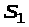 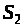 .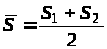 Если имеются данные моментного ряда динамики с равноотстоящими уровнями, то расчет средней численности населения осуществляется - по хронологической:,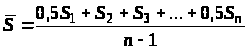 где  - численность населения на начало месяца;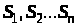 п - число месяцевДля моментного ряда динамики с неравно отстоящими уровнями рассчитывается по формуле средней арифметической взвешенной:.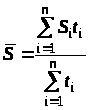 При определении средней численности населения за длительный период времени, то используется формула средней логарифмической:.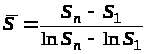 Показатели движения населенияДля характеристики применяют показатели естественного и механического движения населения, к которым относятся общие и повозрастные коэффициенты рождаемости, смертности, естественного прироста, а также коэффициенты механического пополнения, выбытия и прироста населения.Все эти коэффициенты рассчитываются по одной и той же методике - как отношение соответствующего абсолютного показателя к среднегодовой численности населения. Поэтому они определяются по нижеследующим формулам: ;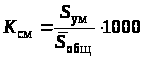 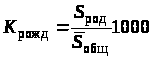 ;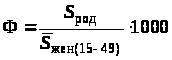 ;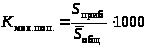 ; ;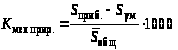 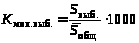 ; .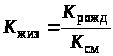 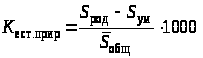 Общий коэффициент интенсивности миграции:,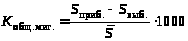 где ,  - соответственно коэффициенты рождаемости и смертности;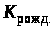 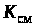  - коэффициент естественного прироста населения;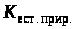  - соответственно коэффициенты механического пополнения и механического выбытия;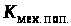  - коэффициент механического прироста населения;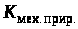  - коэффициент жизнеспособности (коэффициент Покровского);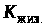  - специальный коэффициент рождаемости (коэффициент плодовитости, фертильности);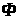  - соответственно численность лиц, родившихся и умерших в течение изучаемого периода;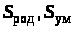  - соответственно численность лиц, выбывших и прибывших в страну в течение изучаемого периода;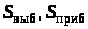  - средняя общая численность населения страны за изучаемый период.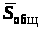 Методы прогнозирования численности населенияОбщий прирост численности населения за год складывается как результат его естественного движения, так и в результате механического (миграционного) перемещения.Коэффициент общего прироста.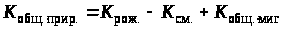 Демографический прогноз представляет собой научное предвидение будущего развития населения на ближайшую или отдаленную перспективу.В специальной литературе имеются классификации демографических прогнозов. Наиболее четкая классификация дана в трудах Л.Л. Рыбаковского. Он различает следующие группы демографических прогнозов.1. По цели, которая преследуется при прогнозировании:а) прогнозы, показывающие, что может произойти, если в будущем сохранятся тенденции развития населения (прогнозы-предостережения);б) прогнозы, демонстрирующие, что должно произойти в результате осуществления соответствующей системы мер, связанных с демографическими процессами.2. По объектам прогнозирования:а) прогнозы воспроизводства населения, рождаемости, смертности;б) прогнозы миграционных процессов;в) прогнозы численности и состава трудовых ресурсов, которыми располагает территория;г) прогнозы отдельных структурных элементов и категорий населения или трудовых ресурсов;д) прогнозы динамики численности и половозрастного состава всего населения страны.3. По методам построения:а) прогнозы, построенные методом содержательной экстраполяции;б) прогнозы, построенные методом экспертных оценок;в) прогнозы, построенные по аналоговому принципуЭкстраполяционные методыНа основе анализа фактических динамических рядов численности занятого, безработного и активного населения страны определяют формальную функцию (в зависимости от времени), которая наиболее точно описывает реальный процесс изменения численности прогнозируемых показателей.На практике часто используют функции:а) уравнение прямой;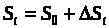 б) уравнение параболы второго порядка:;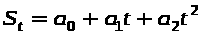 в) различные степенные функции.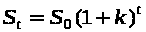 Например, перспективная численность населения через t лет:.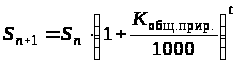 Группировки населенияНаселение подразделяется:на экономически активное население,трудоспособное население.Экономически активное население охватывает всех лиц обоих полов, которые предоставляют свой труд для производства экономических товаров и услуг в течение указанного периода.Различают два понятия экономически активного населения - это активное население, измеряемое за относительно длительный период (как правило, за год), и текущее активное население (или, что тождественно, рабочая сила), измеряемое за относительно краткий наблюдаемый период (один день или одну неделю).Для характеристики экономически активного населения широко применяется метод группировок.Группировки условно можно объединить в два типа:общедемографические;социально-экономические (по статусу).К общедемографическим группировкам относятся:а) группировка по полу и возрасту;б) территориальная группировка (по месту жительства), которая осуществляется на основании административно-территориального деления страны.в) группировка по семейному положению (состоящие в браке; холостые; разведенные; вдовые), а также группировка по числу членов в семье;г) группировка по национальности и родному языку;д) группировка по подданству (гражданином какого государства является данное лицо);е) группировка по уровню образования;ж) группировка по источнику средств к существованию (доходы от занятий; пенсии, пособия, стипендии; доходы от капитала - проценты, дивиденды и другие).Экономически активное население делится в отношении занятости (социально-экономические) на группы:работодатели;самостоятельный хозяин;наемный работник;неоплачиваемый работающий член семьи в семейном бизнесе;член производственного кооператива.Трудоспособное население подразделяется:на лиц "Оплачиваемой занятости";лиц "Самостоятельной занятости";безработных."Оплачиваемая занятость"1)"на работе": лица, которые в течение наблюдаемого периода выполняли работу с целью получения заработной платы;2)"имели работу, но не были на работе": лица, которые уже работали, но временно не были на работе в течение данного периода, хотя имели формальную связь со своей работой."Самостоятельная занятость"1)"на работе": лица, которые в течение наблюдаемого периода выполняли некоторую работу с целью получения прибыли или семейных доходов;2)"с хозяйством, но не на работе": лица с хозяйством, которое может быть деловым предприятием, фирмой по предоставлению услуг, которые временно не находятся на работе в течение исследуемого периода.На основании данных о численности активного населения, занятых и безработных определяются соответствующие коэффициенты активности, занятости и безработицы. При этом коэффициенты занятости и безработицы можно рассчитать в двух вариантах:а) по отношению к общему населению;б) по отношению к экономически активному населению.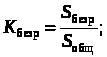 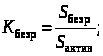 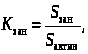 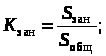 Литература1. Теория статистики: Учебник / Под ред. проф. Р.А. Шмойловой. - М.: Финансы и статистика, 2007. - 560 с.2. Практикум по теории статистики: Учеб. пособие / Под ред. Р.А. Шмойловой. - М.: Финансы и статистика, 2004. - 416 с.3. Елисеева И.И., Юзбашев М.М. Общая теория статистики: Учебник. - М.: ИНФРА-М. 2002. - 387 с.4. Ефимова М.Р., Петрова Е.В., румянцев В.Н. Общая теория статистики: Учебник. - М.: ИНФРА-М, 2001. - 346 с.5. Общая теория статистики: Статистическая методология в изучении коммерческой деятельности / Под ред. О.Э. Башиной, А. А Спирина. - М.: Финансы и статистика, 2003. - 298 с.6. Экономическая статистика: Учебник/ Под ред. Ю.Н. Иванова. - М.: ИНФРА-М, 2007. - 480 с.7. Гусаров В.М. Статистика: Учеб. Пособие для вузов. - М.: ЮНИТИ-ДАНА, 2003. - 463 с.